Illinois Community College Faculty Association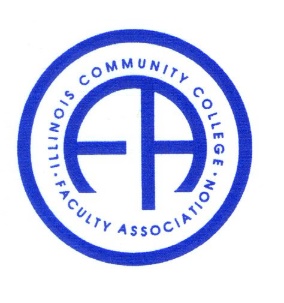 		Delegate Assembly	Friday, November 15, 2019 9:00 – 10:00 am At the Embassy Suites by Hilton East Peoria, 100 Conference Dr. East Peoria, IL 61611Member of ICCFA-EC present: Carla Presnell, Jake Winters, Krista Winters, Leo Welch, Jennifer Alexander, Steve DePasquale, Allan Levandowski, David Seiler and Hong FeiOpening Remarks:Steve DePasquale: Welcome members. Introducing members of EC.Jake Winters: Introduction of ICCFA –ICCFA tries to support and represent faculty of the Illinois Community College System. It is a non-profit organization. It is chartered under the law of State of Illinois. It has three primary goals set by legislation: 1. Promote teaching and learning excellence; 2. Communication and outreach to our members; 3. Represent our common interest in legislative affairs. We promote teaching and learning excellence and professional development. We sent representatives to ICCB meetings to relay the policy updates and decisions related to faculty and curriculum. We award four different categories of faculty awards such as the Teacher of the Year Award. We give off $7500 of scholarship annually. We give up to four workshop or research grants up to $10000 to support faculty research. We organize the annual joint conference with ICCCA to show case our achievement in teaching and learning, and to provide opportunities to exchange ideas with the administrators. Also, we monitor the Illinois state legislative activities closely. During each term of Illinois General Assembly, proposed legislation is introduced which impacts community colleges. Our VP for Legislative affair Leo Welch regularly gives reports at the EC meetings of various bills pending, in discussion or passed in assembly or senate, and how would they affect faculty. The EC members are also active on a varieties of committees and subcommittees studying laws and regulations affecting us, such as committees of SURS, dual credit, Illinois Articulate Initiative (IAI), alumni relations and academic freedom. Jake calls for faculty to participate in EC or come to the EC meetings. He mentioned that currently it is possible to go to meetings electronically. All we do is to help faculty to grow professionally and safeguard faculty interests. Jake introduced our website and the Facebook page. He introduced the four community college feeding regions of Illinois. He introduced the four regional coordinators as the contact persons for input and out-going messages from the executive committee. Secretary’s report: Motion to approve the minutes of 2018 delegate assembly – All seconded. Treasurer’s report by Krista Winters: We had brought in $40750 and spent $7267, not including the conference and the student expenses. In the handout of the balance sheet showing which college had paid the dues and which ones haven’t paid. We operate from these dues as our sole income. It is where the scholarships and grants come from. Please urge your Dean to pay up if your college hasn’t. Question: How does the due calculated? In the past, all colleges were levied uniform dues. Some presents of smaller schools feel that it is a larger proportion of their budget. Jake mentioned that if anyone is interested, he can find out the exact formula. Legislative Report by Leo Welch: Leo prepared a 30-page document covering various bills currently at the assembly with their status as passed House and Senate and sign into law, revert back to committee, or resolution. They have connection to the following organizations:  ICCB, ICCFA, IFE, IEA, IFT, SURS, SUAA. Leo also marked the bills with the positions of ICCB such as support, neutral, monitor, or opposed. Leo introduced effort of the political action committee he formed for SUAA. Now, we can electronically send in opinions for or oppose any bill. But there is surprisingly little input. David Seiler suggest that the EC can do something such as sending out notices to faculty in hope for participation. We are experiencing a fast increase in legislative bills that indicate heightened interest in various political agenda. It is very important to pay attention to what is happening and willing to take time to study the issues. V. Jake Winters introduces candidates for officers. In odd years, according to the by-law, we need to vote for the president-elect and the secretary. On the ballot are the following. Jacob Winters for president and president-elect; Hong Fei for recording secretary. The ballot was approved without opposing vote, so they are approved by the delegates. Other officials will remain: Steve DePasquale as VP of membership and Delegate Affairs;  Krista Winters as treasurer and Leo Welch as VP for legislative affairs. VI. Adjourned.